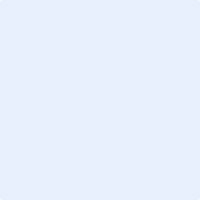 Asset RegisterAsset Reference NumberAsset Details and LocationManufacturerModel NumberSerial NumberPurchase DatePurchase PriceEstimated Current Value / Depreciated ValueInsured ValueAnnual Sinking Fund ContributionEstimated or Actual Disposal DateMethod of DisposalValue of Disposal$$$$$$$$$$$$$$$$$$$$$$$$$$$$$$$$$$$$$$$$$$$$$$$$$$$$$$$$$$$$$$$$$$$$$$$$$$$$$$$$